           17 ноября  2014 года на базе МОУ «Сумпосадская СОШ» состоялось методическое объединения учителей биологии, химии волости.Тема: ИКТ-технологии на уроках биологии, химии на основе системно-деятельностного подхода в обучении           Основные вопросы:реализация стандартов второго поколения основного общего образования; применение ИКТ-технологий, современных образовательных технологий в обучении;технология создания дидактических материалов к уроку в программе SMART  Notebook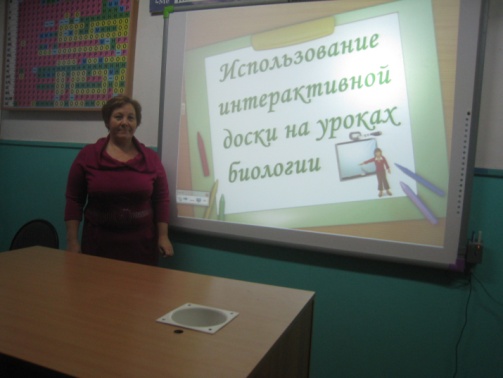            Особое внимание привлёк опыт по использованию интерактивной доски на уроках химии, биологии –  Слесарчук  Л. А., учителя биологии, химии Сумпосадской школы. В своём выступлении  Людмила Алексеевна  выделила следующие преимущества интерактивной доски – это:переход на качественно новую ступень образования, его качества;интерактивная доска – ценный инструмент обучения всего классного коллектива;интерактивная доска удобна в  обращении и интересна учащимся;на интерактивной доске можно размещать большое количество информации, что даёт обширное представление об изучаемом материале;возможности интерактивной доски позволяют варьировать методику подачи нового материала, закреплять изученное, контролировать  и т.дактивизировать познавательную деятельность, обеспечивать положительную мотивацию обучения;повышать объём выполненной работы почти в 2 раза;создание авторских уроков            Людмила Алексеевна наглядно представила конкретные авторские уроки, элементы урока с использованием интерактивной доски по биологии, химии.            В заключении провела педагогические мастерские  с учителями по теме «ИКТ-технологии на основе системно-деятельностного подхода на уроках химии, биологии», в ходе которых  каждым учителем созданы дидактические материалы  к своему уроку в программе SMART  Notebook. Так,  Новикова Н. В. – к уроку химии в 8 классе по теме «Электролиты и не электролиты», Сорокина А. В. – «Строение клетки» в  10 классе.Методист Титова Е. Т.